Legal and ethical update workshopFriday February 11, 2022Covid-19 Policy: Proof of Vaccination Required, See Details Attached: If you have tested positive for COVID-19 or have been around someone that tested positive for COVID-19 in the 14 days prior to the event, please do not attend this event in-person. You may attend the conference remotely, via livestream, with details to follow.The workshop will be livestreamed to participants who choose not to participate with the in-person format. A link will be provided upon registration confirmation.Testimonials: "I have attended training provided by Paul and found him to be very approachable, knowledgeable, and extremely helpful. His thorough knowledge of the Oregon statutes was clearly presented. His long experience representing Oregon behavioral health professionals and his genuine appreciation of the work we do make his presentation both meaningful and relevant." - Martha Hutchison LCSW"Paul has given workshops before for Rogue Valley mental health professionals.  Each time he presents, he provides professionals with crucial and valuable information on the ethics and rules guiding our work with clients.  Unlike many other ethics presentations available, Paul's workshops are specific to Oregon's rules and regulations.  He is an invaluable resource."  - Sharon Bolles, LPCEarn 6 CEU’s while you learn…Legal and ethical considerations for communicating with attorneys.Appropriate ethical documentation practicesLearn about legal access to records and risks of denying access.Explore the special legal and ethical considerations when treating minors.Explore the process of a Board investigation and disciplinary action and the things that may generate them.Practices for maintaining appropriate boundaries with clients and collaterals.How informed consent and confidentiality requirements differ between individual therapy and family therapy.Explore the legal and ethical requirements for determining when and how to report suspected abuse.Explore the legal and ethical requirements for compliance relating to the practice of behavioral health care during Covid. Determine the legality of practicing across state linesHow to ethically practice telehealthWhen: 8:30am-4:30pm, with event registration beginning at 8:00amLocation: Phoenix Plaza Civic Center, 220 N. Main St.,Phoenix, OR 97535Cost: MHREN Members $90 – Non-Members $110, $20 additional for late registration starting Saturday, February 5th.Payment: Mail or PayPalChecks Payable to MHREN, mailed to P.O. Box 1349 Talent, OR 97540Visit: www.MHREN.org to pay online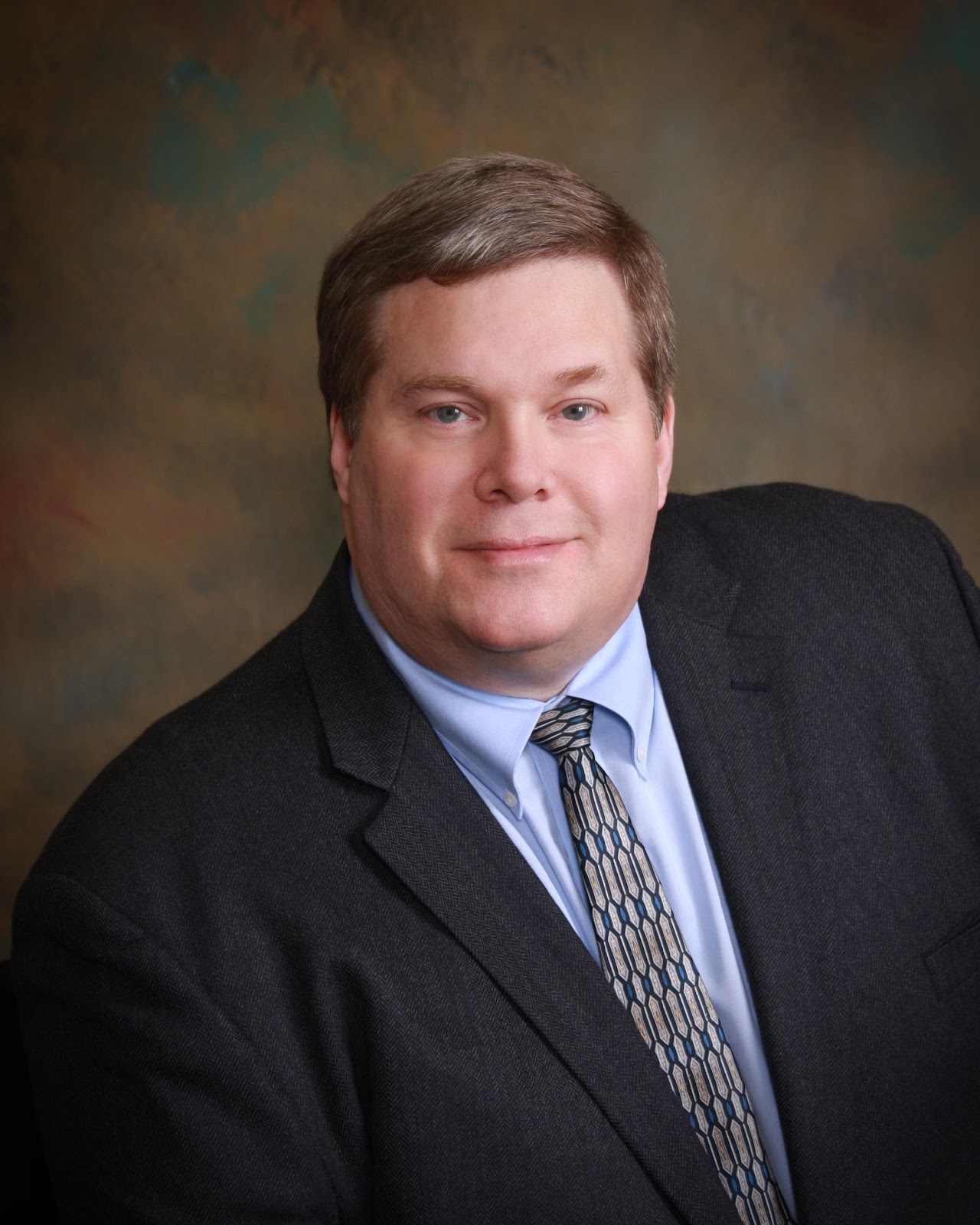 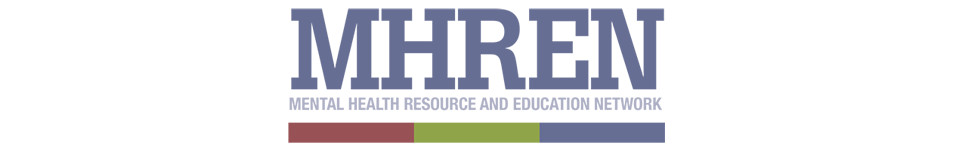 Mental Health resource and Education networkP.O. Box 1349 Talent, OR 97540Email: MHRENboard@gmail.comwww.MHREN.org